от 15 апреля 2022 года										№ 356О создании комиссии по контролю за землепользованием, 
застройке и благоустройству территории городского округа 
город Шахунья Нижегородской областиВ соответствии с Земельным кодексом Российской Федерации, Градостроительным кодексом Российской Федерации, Жилищным кодексом Российской Федерации, Федеральным законом  Российской Федерации от 06.10.2003 № 131-ФЗ «Об общих принципах организации местного самоуправления в Российской Федерации», Законом Нижегородской области от 10.09.2010 № 144-З «Об обеспечении чистоты и порядка на территории Нижегородской области», Законом Нижегородской области от 08.04.2008 № 37-З «Об основах регулирования градостроительной деятельности на территории Нижегородской области»,  Уставом городского округа город Шахунья Нижегородской области, Положением о составе, порядке подготовки и утверждения местных нормативов градостроительного проектирования городского округа город Шахунья Нижегородской области, утвержденным решением Совета депутатов  городского округа город Шахунья от 25.12.2014 № 43-7, решением Совета депутатов городского округа город Шахунья Нижегородской области от 03.12.2021 № 68-4 «О внесении изменений в решение Совета депутатов городского округа город Шахунья от 27.09.2021 № 64-4 «Об утверждении Положения о порядке организации и осуществления муниципального земельного контроля на территории городского округа город Шахунья Нижегородской области», решением Совета депутатов городского округа город Шахунья Нижегородской области от 29.10.2021 № 66-3 «Об утверждении Положения о муниципальном контроле в сфере благоустройства на территории городского округа город Шахунья Нижегородской области», в целях предупреждения и пресечения нарушений законодательства в сфере землепользования, застройки и благоустройства, администрация городского округа город Шахунья Нижегородской области п о с т а н о в л я е т :Создать комиссию по контролю за землепользованием, застройке и благоустройству территории городского округа город Шахунья Нижегородской области.Утвердить прилагаемый состав комиссии по контролю за землепользованием, застройке и благоустройству территории городского округа город Шахунья Нижегородской области.Начальнику общего отдела администрации городского округа город Шахунья Нижегородской области обеспечить опубликование посредством размещения настоящего постановления на официальном сайте администрации городского округа город Шахунья Нижегородской области и в газете «Знамя Труда».Настоящее постановление вступает в силу после его официального опубликования на официальном сайте администрации городского округа город Шахунья Нижегородской области и в газете «Знамя Труда».Контроль за исполнением настоящего постановления возложить на первого заместителя главы администрации городского округа город Шахунья Нижегородской области А.Д. Серова.И.о. главы местного самоуправлениягородского округа город Шахунья							    А.Д.СеровУтвержденпостановлением администрации городского округа город Шахунья от 15.04.2022 г. № 356Составкомиссии по контролю за землепользованием,застройке и благоустройству территории городского округа город Шахунья Нижегородской областиСеров Александр Дмитриевич – первый заместитель главы администрации городского округа город Шахунья Нижегородской области, председатель комиссии;Софронов Юрий Алексеевич – заместитель главы администрации, начальник Управления по работе с территориями и благоустройству администрации городского округа город Шахунья Нижегородской области, заместитель председателя комиссии;Лелётко Юлия Александровна – главный специалист управления промышленности транспорта, связи, жилищно-коммунального хозяйства, энергетики и архитектурной деятельности администрации городского округа город Шахунья Нижегородской области, секретарь комиссии.Члены комиссии:Горева Наталья Александровна – начальник управления промышленности транспорта, связи, жилищно-коммунального хозяйства, энергетики и архитектурной деятельности администрации городского округа город Шахунья Нижегородской области;Касьянов Юрий Аркадьевич - начальник отдела управления промышленности транспорта, связи, жилищно-коммунального хозяйства, энергетики и архитектурной деятельности администрации городского округа город Шахунья Нижегородской области;Козлова Елена Леонидовна – начальник управления экономики, прогнозирования, инвестиционной политики и муниципального имущества городского округа город Шахунья Нижегородской области;Елькин Олег Анатольевич – начальник отдела управления экономики, прогнозирования, инвестиционной политики и муниципального имущества городского округа город Шахунья Нижегородской области (по согласованию);Белов Александр Валентинович – начальник юридического отдела администрации городского округа город Шахунья Нижегородской области;Соколов Юрий Алексеевич – начальник отдела Управления по работе с территориями и благоустройству администрации городского округа город Шахунья Нижегородской области (по согласованию);Козлов Евгений Викторович – ведущий инспектор по надзору за благоустройством, санитарным содержанием Управления по работе с территориями и благоустройству администрации городского округа город Шахунья Нижегородской области (по согласованию);Кошелева Елена Викторовна – ведущий специалист управления экономики, прогнозирования, инвестиционной политики и муниципального имущества городского округа город Шахунья Нижегородской области (по согласованию);Киселев Олег Александрович – директор Муниципального бюджетного учреждения «Благоустройство».___________________________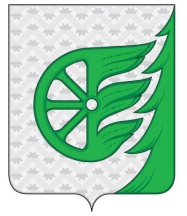 Администрация городского округа город ШахуньяНижегородской областиП О С Т А Н О В Л Е Н И Е